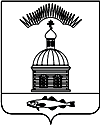 АДМИНИСТРАЦИЯ МУНИЦИПАЛЬНОГО ОБРАЗОВАНИЯ ГОРОДСКОЕ  ПОСЕЛЕНИЕ ПЕЧЕНГА ПЕЧЕНГСКОГО РАЙОНА МУРМАНСКОЙ ОБЛАСТИПОСТАНОВЛЕНИЕ(ПРОЕКТ)     от     							                                            № п. ПеченгаО создании нештатных аварийно – спасательных формирований  на   территории муниципальногообразования     городское     поселение    Печенга	В соответствии с Федеральным законом от 6 октября 2003 года № 131 – ФЗ «Об общих принципах организации местного самоуправления в Российской Федерации», Федеральным законом от 21.12.1994 года № 68-ФЗ «О защите населения и территорий от чрезвычайных ситуаций природного и техногенного характера»,  Федеральным законом от 12.02.1998 года № 28-ФЗ «О гражданской обороне», Федеральным законом от 22 августа 1995 года № 151-ФЗ «Об аварийно-спасательных службах и статусе спасателей», в целях создания нештатных аварийно – спасательных формирований муниципального образования городское поселение Печенга, администрация муниципального образования городское поселение Печенга,ПОСТАНОВЛЯЕТ:Утвердить:- положение о нештатных аварийно-спасательных формированиях, согласно приложению № 1 к настоящему Постановлению.- перечень организаций создающих нештатные аварийно-спасательные формирования, согласно приложению № 2 к настоящему Постановлению;2. Руководителям организаций согласно перечня привести в соответствие с требованиями деятельность по созданию аварийно - спасательных служб и нештатных аварийно – спасательных формирований в течении 30 дней со дня вступления в силу данного постановления.3. Признать утратившим силу постановление   главы муниципального образования от 07.07.2011 г. № 61/1  «О создании аварийно-спасательных служб и нештатных аварийно- спасательных формирований на территории муниципального образования городское поселение Печенга».4. Настоящее Постановление вступает в силу с момента его опубликования (обнародования).5. Настоящее Постановление обнародовать в соответствии с Порядком опубликования (обнародования) муниципальных правовых актов органов местного самоуправления городского поселения Печенга. 6. Контроль за исполнением настоящего Постановления возложить на заместителя главы администрации муниципального образования городское поселение Печенга Печенгского района Мурманской области.Глава администрации муниципального образования городское поселение Печенга                                                            Н.Г. ЖдановаПоложение о нештатных аварийно-спасательных формированиях1.СОЗДАНИЕ, КОМПЛЕКТОВАНИЕ НЕШТАТНЫХ АВАРИЙНО-СПАСАТЕЛЬНЫХ ФОРМИРОВАНИЙ1.1. Нештатные аварийно-спасательные формирования (далее НАСФ) создаются в соответствии с действующим законодательством Российской Федерации на базе организаций, независимо от их организационно-правовых форм и форм собственности, которые отвечают хотя бы одному из следующих условий:- имеющих потенциально опасные производственные объекты и эксплуатирующие их;- имеющих важное оборонное и экономическое значение;- представляющих высокую степень опасности возникновения чрезвычайных ситуаций в военное и мирное время;- отнесенных к категории по гражданской обороне;- готовящихся к переводу на работу в условиях военного времени;- размещенных в зонах возможного опасного химического заражения, опасного радиоактивного загрязнения, катастрофического затопления;1.2.Организации, создающие нештатные аварийно-спасательные формирования, определяются постановлением главы администрации МО г.п. Печенга (для организаций, находящихся в ведении органов местного самоуправления).Вид и количество НАСФ, а также их численность определяются с учетом особенностей производственной деятельности организаций в мирное и военное время, наличия людских ресурсов, специальной техники и имущества, запасов материально-технических средств, а также объема и характера задач, возлагаемых на формирования в соответствии с планами гражданской обороны и защиты населения, планами предупреждения и ликвидации чрезвычайных ситуаций на обслуживаемых формированиями объектах и территориях и планами взаимодействия при ликвидации чрезвычайных ситуаций на других объектах и территориях. Общую численность личного состава формирований рекомендуется принимать в пределах: - МКП «Жилищное хозяйство» МО г.п. Печенга – 3 человека;- ОАО «КОлАтомЭнерго» – 4 человека;- ООО «Тепло Плюс» Печенгский участок – 4 человека;- ООО « ГУ ЖФ» - 4  человека;- филиал « 2 ООО «Мосэкспо-Металл» (подрывная площадка) – 2 человека.Организации, создающие НАСФ, разрабатывают штаты и табели оснащения специальной техникой и имуществом; укомплектовывают формирования личным составом, оснащают их специальной техникой и имуществом.2. ВИДЫ НЕШТАТНЫХ АВАРИЙНО-СПАСАТЕЛЬНЫХ ФОРМИРОВАНИЙ           2.1. Нештатные аварийно-спасательные формирования подразделяются:- по подчиненности: территориальные и организаций: - по составу исходя из возможностей по созданию, комплектованию специальной техникой, оборудованием, снаряжением, инструментами и материалами и аттестации: посты, группы, звенья, команды; - по предназначению: радиационного, химического, биологического (бактериологического) наблюдения и разведки, инженерной разведки и разграждения, разбора завалов, спасательные, аварийно-технические, противопожарные, радиационной, химической и биологической (бактериологической) защиты. В зависимости от местных условий и при наличии материально-технической базы могут создаваться и другие формирования специального назначения. 2.2. Для нештатных аварийно-спасательных формирований сроки приведения в готовность не должны превышать: в мирное время - 6 ч, военное время - 3 часов. 3. КОМПЛЕКТОВАНИЕ НЕШТАТНЫХ АВАРИЙНО-СПАСАТЕЛЬНЫХ ФОРМИРОВАНИЙ ЛИЧНЫМ СОСТАВОМ3.1. Личный состав формирований комплектуется за счет численности работников организаций, продолжающих работу в период мобилизации и в военное время. Военнообязанные, имеющие мобилизационные предписания, могут включаться в формирования на период до призыва (мобилизации). С момента объявления состояния войны, фактического начала военных действий или введения Президентом Российской Федерации военного положения на территории Российской Федерации или в отдельных ее местностях формирования доукомплектовывать невоеннообязанными. 3.2. Комплектование НАСФ личным составом, как правило, производится гражданами Российской Федерации: мужчинами в возрасте от 18 до 55 лет, женщинами в возрасте от 18 до 50 лет, за исключением граждан, пребывающих в запасе, имеющих мобилизационные предписания, инвалидов 1, 2, 3 групп, беременных женщин, женщин, имеющих детей в возрасте до 8 лет, а также женщин, получивших среднее и высшее медицинское образование, имеющих детей в возрасте до 3 лет. Зачисление работников в состав формирований производится приказом руководителя организации, создающего данное формирование.3.3. Основной состав руководителей и специалистов формирований, предназначенных для непосредственного выполнения аварийно-спасательных работ, в первую очередь, комплектуется аттестованными спасателями, а также квалифицированными специалистами существующих аварийно-восстановительных, ремонтно-восстановительных, медицинских и других подразделений.Бронирование руководящего состава формирований осуществляется в порядке, установленном законодательством Российской Федерации.4. ОБЕСПЕЧЕНИЕ НЕШТАТНЫХ АВАРИЙНО-СПАСАТЕЛЬНЫХФОРМИРОВАНИЙ ТЕХНИКОЙ И ИМУЩЕСТВОМ4.1. Обеспечение формирований специальной техникой, оборудованием, снаряжением, инструментами и материалами осуществляется за счет техники и имущества, имеющихся в организациях для обеспечения производственной деятельности, а при их отсутствии или недостаточном количестве - за счет заблаговременного (в мирное время) закрепления за формированиями специальной техники и имущества других организаций.Закрепление за формированиями специальной техники и имущества других организаций производится на договорной основе.Непосредственная передача специальной техники и имущества осуществляется с введением соответствующих степеней готовности.4.2. Финансирование создания и деятельности формирований осуществляется за счет финансовых средств организаций, создающих формирования, с учетом положений статьи 9 Федерального закона от 12 февраля 1998 года № 28-ФЗ "О гражданской обороне". 5. ПОДГОТОВКА И ОБУЧЕНИЕ НЕШТАТНЫХ АВАРИЙНО-СПАСАТЕЛЬНЫХ ФОРМИРОВАНИЙПодготовка нештатных аварийно-спасательных формирований, организуется и осуществляется в соответствии с требованиями федеральных законов от 12 февраля 1998 года N 28-ФЗ "О гражданской обороне", от 22 августа 1995 года N 151-ФЗ "Об аварийно- спасательных службах и статусе спасателей", постановлений Правительства Российской Федерации от 2 ноября 2000 года N 841 "Об утверждении Положения об организации обучения населения в области гражданской обороны", от 4 сентября 2003 года N 547 "О подготовке населения в области защиты от чрезвычайных ситуаций природного и техногенного характера", от 22 ноября 1997 года N 1497 "Об аттестации аварийно-спасательных служб, аварийно-спасательных формирований, спасателей и учреждений по их подготовке".Тактико-специальные учения проводятся с периодичностью: с формированиями повышенной готовности - 1 раз в год, с формированиями общей готовности - 1 раз в 3 года. Подготовку НАСФ осуществляют:- объектовых и ведомственных НАСФ - организации, их создающие.Подготовка НАСФ включает:- обучение руководителей формирований в учебно-методическом центре по ГО и ЧС г. Мурманска и на курсах гражданской обороны;- обучение личного состава в организации включает базовую и специальную подготовку. Обучение планируется и проводится по "Программе обучения личного состава НАСФ", утвержденной Главой муниципального образования городское поселение Печенга в рабочее время. Темы специальной подготовки отрабатываются с учетом предназначения НАСФ;- участие формирований в учениях и тренировках по ГО и защите от ЧС, а также в практических мероприятиях по ликвидации последствий аварий и катастроф.Основным методом проведения занятий является практическая тренировка (упражнение).Теоретический материал изучается в минимальном объеме, необходимом обучаемым для правильного и четкого выполнения практических приемов и действий. При этом используются современные обучающие программы, видеофильмы, плакаты, другие наглядные пособия.Практические и тактико-специальные занятия организуют и проводят руководители НАСФ, а на учебных местах - командиры подразделений НАСФ.Занятия проводятся на участках местности или на территории организации.На тактико-специальные занятия НАСФ выводятся в полном составе, с необходимым количеством специальной техники, оборудования, снаряжения, инструментов и материалов.Практические занятия с НАСФ разрешается проводить по структурным подразделениям.Личный состав НАСФ должен:знать:- характерные особенности опасностей, возникающих при ведении военных действий или вследствие этих действий, и способы защиты от них;- особенности чрезвычайных ситуаций природного и техногенного характера, присущих региону проживания;- поражающие свойства отравляющих веществ, аварийно химически опасных веществ, применяемых в организации, порядок и способы защиты при их утечке (выбросе);- предназначение формирования и функциональные обязанности;- производственные и технологические особенности организации, характер возможных аварийно-спасательных и других неотложных работ, вытекающих из содержания паспорта безопасности объекта;- порядок оповещения, сбора и приведения формирования в готовность;- место сбора формирования, пути и порядок выдвижения к месту возможного проведения аварийно-спасательных работ;- назначение, технические данные, порядок применения и возможности техники, механизмов и приборов, а также средств защиты, состоящих на оснащении формирования;- порядок проведения санитарной обработки населения, специальной обработки техники, зданий и обеззараживания территорий;уметь:- выполнять функциональные обязанности при проведении аварийно-спасательных работ;- поддерживать в исправном состоянии и грамотно применять специальные технику, оборудование, снаряжение, инструменты и материалы;- оказывать первую медицинскую помощь раненым и пораженным, а также эвакуировать их в безопасные места;- работать на штатных средствах связи;- проводить санитарную обработку населения, специальную обработку техники, зданий и обеззараживание территорий;- незамедлительно реагировать на возникновение аварийной ситуации на потенциально опасном объекте, принимать меры по ее локализации и ликвидации;- выполнять другие аварийно-спасательные работы, обусловленные спецификой конкретной организации.Особое внимание при обучении обращается на безопасную эксплуатацию и обслуживание гидравлического и электрифицированного аварийно-спасательного инструмента, электроустановок, компрессоров, работу в средствах защиты органов дыхания и кожи, а также при применении других технологий и специального снаряжения.6. СТРАХОВАНИЕ И СОЦИАЛЬНЫЕ ГАРАНТИИ ЛИЧНОГО СОСТАВА НЕШТАТНЫХ АВАРИЙНО-СПАСАТЕЛЬНЫХ ФОРМИРОВАНИЙСтраховые и социальные гарантии личного состава нештатных аварийно-спасательных формирований, а также граждан, не являющихся спасателями, при привлечении их к проведению аварийно-спасательных работ осуществляются в соответствии с Федеральным законом от 22 августа 1995 года № 151-ФЗ "Об аварийно-спасательных службах и статусе спасателей", иными законами и нормативными правовыми актами Российской Федерации и  Мурманской  области. Приложение № 2               к постановлению администрации                              муниципального образования                                                                                           городское поселение Печенга                      от «    » августа 2017 года №   Перечень организаций,расположенных на территории муниципального образования городское поселение Печенга, имеющих потенциально опасные производственные объекты и эксплуатирующих их, а также  представляющих высокую степень опасности возникновения чрезвычайных ситуаций в военное и мирное время  Приложение № 1               к постановлению администрации                              муниципального образования                                                                                           городское поселение Печенга                      от «  » августа 2017 года №   №п/пНаименование организацийВарианты возможных ЧСЧисленность работающих, человек на территории МО г.п. Печенга1МКП «Жилищное хозяйство» МО г.п. ПеченгаАварии на объектах теплоснабжения252ООО «КолАтомЭнерго»(обслуживающие МО г.п. Печенга, Печенгский район)Аварии на системе электроснабжения 103 ООО «Теплострой Плюс» Печенгский участокАварии на объектах теплоснабжения384  ООО « ГУ ЖФ »Аварии на объектах теплоснабжения125Филиал № 2 ООО «Мосэкспо-Металл» (Подрывная площадка)Взрывопожароопасная12